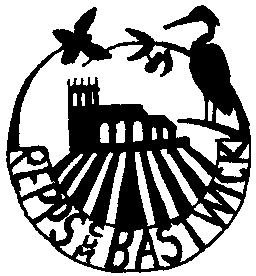   REPPS with BASTWICK PARISH COUNCIL26th May 2017To All Councillors: Your attendance is required at the Parish Council Meeting to be held on Tuesday 6th June 2017 in the Village Hall commencing at 8 pm.Signed,Claudia DicksonClerk to the CouncilAGENDA.Apologies for absence                  Declarations of interest in items on the agenda and requests for dispensationsApproval of Minutes of the last meetingMatters arising (for information only)Borough and County Councillor reports / Police reportCorrespondenceParish clerk’s report - update on highways and other issuesFinancial and administration mattersInvoices to approve for paymentApproval of the Accounting Statements of the Annual Return Planning mattersAllotmentsNewsletterTransparency Funding / Training Bursary - NALCFootpath opposite the Fish and Chip shop Potter HeighamMatters for reporting or future agendaPublic participationDate and time of the next meetingThe next meeting will be held on 4th July 2017, in the Village Hall, commencing at 8 pm.